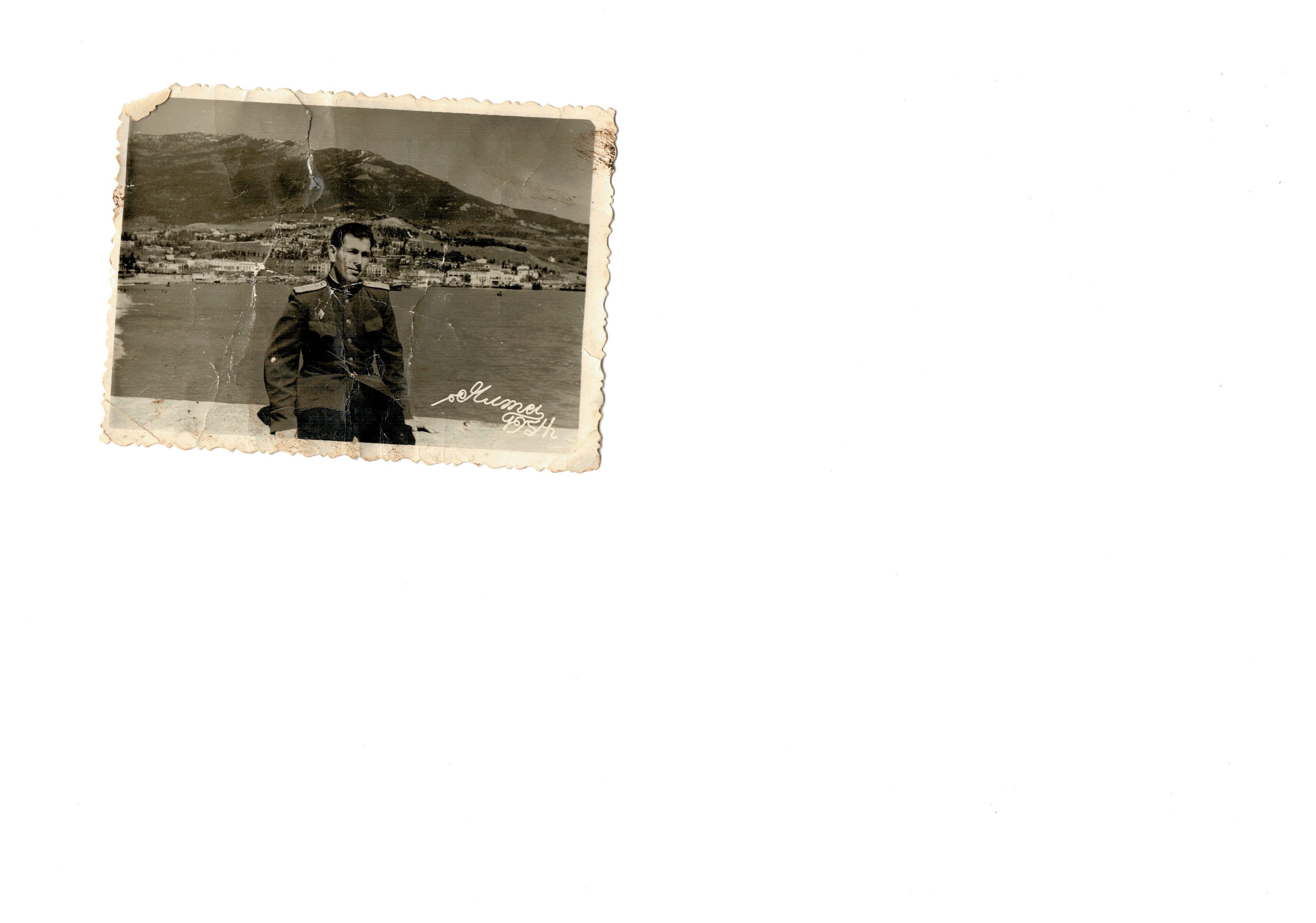                 Сержант   Давыдов Николай Иванович            1924 Год рождения                                                                                                                           Награждён Медалью «За Отвагу»